ҠАРАР                                                                               РЕШЕНИЕ23 ноябрь 2023 й.                           № 47                              23 ноября 2023 г.О порядке учета предложений по проекту решения Совета сельского поселения Улу-Телякский сельсовет муниципального района Иглинский район Республики Башкортостан  «О бюджете сельского поселения Улу-Телякский сельсовет муниципального района  Иглинский  район Республики  Башкортостан  на 2024 год и на плановый период 2025 и 2026 годов»	В соответствии с частью 4 статьи 44 Федерального закона № 131-ФЗ от 06.10.2003г «Об общих принципах организации местного самоуправления в Российской Федерации», Совет сельского поселения Улу-Телякский сельсовет муниципального района Иглинский район Республики Башкортостан решил:	1.Утвердить Порядок учета предложений по проекту решения Совета сельского поселения Улу-Телякский сельсовет муниципального района Иглинский район Республики Башкортостан  «О бюджете сельского поселения Улу-Телякский сельсовет муниципального района  Иглинский  район Республики  на 2024 год и на плановый период 2025 и 2026 годов» а также участия граждан в его обсуждении (прилагается).	2. Обнародовать настоящее решение на информационном стенде в здании администрации сельского поселения Улу-Телякский сельсовет муниципального района Иглинский район Республики Башкортостан и разместить на официальном сайте сельского поселения Улу-Телякский сельсовет муниципального района Иглинский Республики Башкортостан в информационно-телекоммуникационной сети Интернет.	3. Контроль  за  исполнением  настоящего  решения  возложить  на  Постоянную  комиссию  Совета  по  бюджету, налогам,  вопросам  муниципальной собственности (председатель –Закиров И.Ф.)Глава сельского поселения 			   			    	         Р.Р.Чингизов							Приложение
							к решению Совета сельского поселения Улу-Телякский							сельсовет муниципального района Иглинский район  							Республики Башкортостан							 от  23 ноября 2023г. №47ПОРЯДОК
учета предложений по проекту решения Совета сельского поселения Улу-Телякский  сельсовет муниципального района Иглинский район Республики Башкортостан  на 2024 год и на плановый период 2025 и 2026 годов»	1. Жители сельского поселения Улу-Телякский сельсовет муниципального района Иглинский район Республики Башкортостан имеют право в письменной форме вносить предложения в Совет сельского поселения Улу-Телякский сельсовет муниципального района Иглинский район Республики Башкортостан (по адресу: с.Улу-Теляк, ул.Ленина,14а), а также участвовать в публичных слушаниях по обсуждению проекта решения «О бюджете сельского поселения Улу-Телякский сельсовет муниципального района  Иглинский  район Республики  Башкортостан  на 2024 год и на плановый период 2025 и 2026 годов».	2.Предложения по проекту решения «О бюджете сельского поселения Улу-Телякский сельсовет муниципального района  Иглинский  район Республики  Башкортостан  на 2024 год и на плановый период 2025 и 2026 годов» должны содержать фамилию, имя, отчество, дату и место рождения, адрес регистрации по месту жительства и фактического проживания, серию, номер и дату выдачи паспорта гражданина или иного заменяющего его документа, наименование и код органа, выдавшего паспорт гражданина или иной заменяющий его документ.	3.Предложения по проекту решения «О бюджете сельского поселения Улу-Телякский сельсовет муниципального района  Иглинский  район Республики  Башкортостан  на 2024 год и на плановый период 2025 и 2026 годов»учитываются комиссией Совета сельского поселения Улу-Телякский сельсовет муниципального района Иглинский район по подготовке и проведению публичных слушаний (далее – комиссия) в журнале учета предложений, который должен быть прошит и пронумерован.	4.Предложения по проекту решения «О бюджете сельского поселения Улу-Телякский сельсовет муниципального района  Иглинский  район Республики  Башкортостан  на 2024 год и на плановый период 2025 и 2026 годов» рассматриваются, обобщаются и учитываются комиссией при предварительном рассмотрении вышеназванного проекта решения.	Комиссия вносит указанные предложения на рассмотрение Совета сельского поселения Улу-Телякский сельсовет муниципального района Иглинский район с рекомендацией об их принятии или отклонении.	Указанное решение комиссии рассматривается Советом до принятия решения «О бюджете сельского поселения Улу-Телякский сельсовет муниципального района  Иглинский  район Республики  Башкортостан  на 2024 год и на плановый период 2025 и 2026 годов».БАШҠОРТОСТАН РЕСПУБЛИКАҺЫИГЛИН РАЙОНЫ
МУНИЦИПАЛЬ РАЙОНЫНЫҢ 
ОЛО ТЕЛӘК АУЫЛ СОВЕТЫАУЫЛ  БИЛӘМӘҺЕ  СОВЕТЫ (БАШКОРТОСТАН РЕСПУБЛИКАҺЫИГЛИН РАЙОНЫОЛО  ТЕЛӘК АУЫЛ СОВЕТЫ)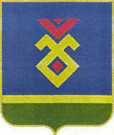 СОВЕТ СЕЛЬСКОГО ПОСЕЛЕНИЯУЛУ-ТЕЛЯКСКИЙ СЕЛЬСОВЕТ   МУНИЦИПАЛЬНОГО РАЙОНА ИГЛИНСКИЙ РАЙОН
РЕСПУБЛИКИ  БАШКОРТОСТАН(УЛУ-ТЕЛЯКСКИЙ СЕЛЬСОВЕТ   ИГЛИНСКОГО РАЙОНАРЕСПУБЛИКИ  БАШКОРТОСТАН